Federal tax rates for 202015% on the first $48,535 of taxable income, plus20.5% on the next $48,534 of taxable income (on the portion of taxable income over 48,535 up to $97,069), plus26% on the next $53,404 of taxable income (on the portion of taxable income over $97,069 up to $150,473), plus29% on the next $63,895 of taxable income (on the portion of taxable income over 150,473 up to $214,368), plus33% of taxable income over $214,368The chart below reproduces the calculation on page 7 of the Income Tax and Benefit Return to calculate net federal tax.Federal tax on taxable income manual calculation chart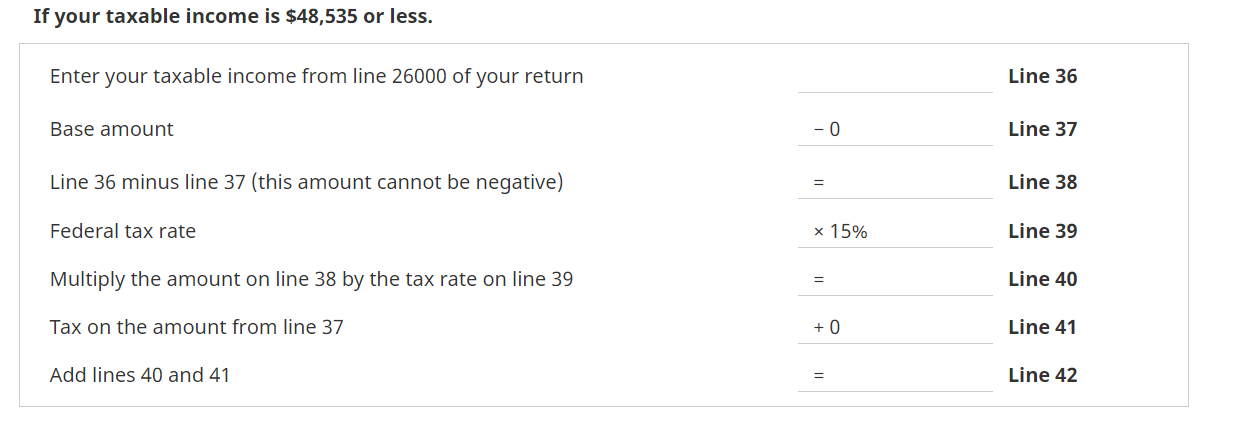 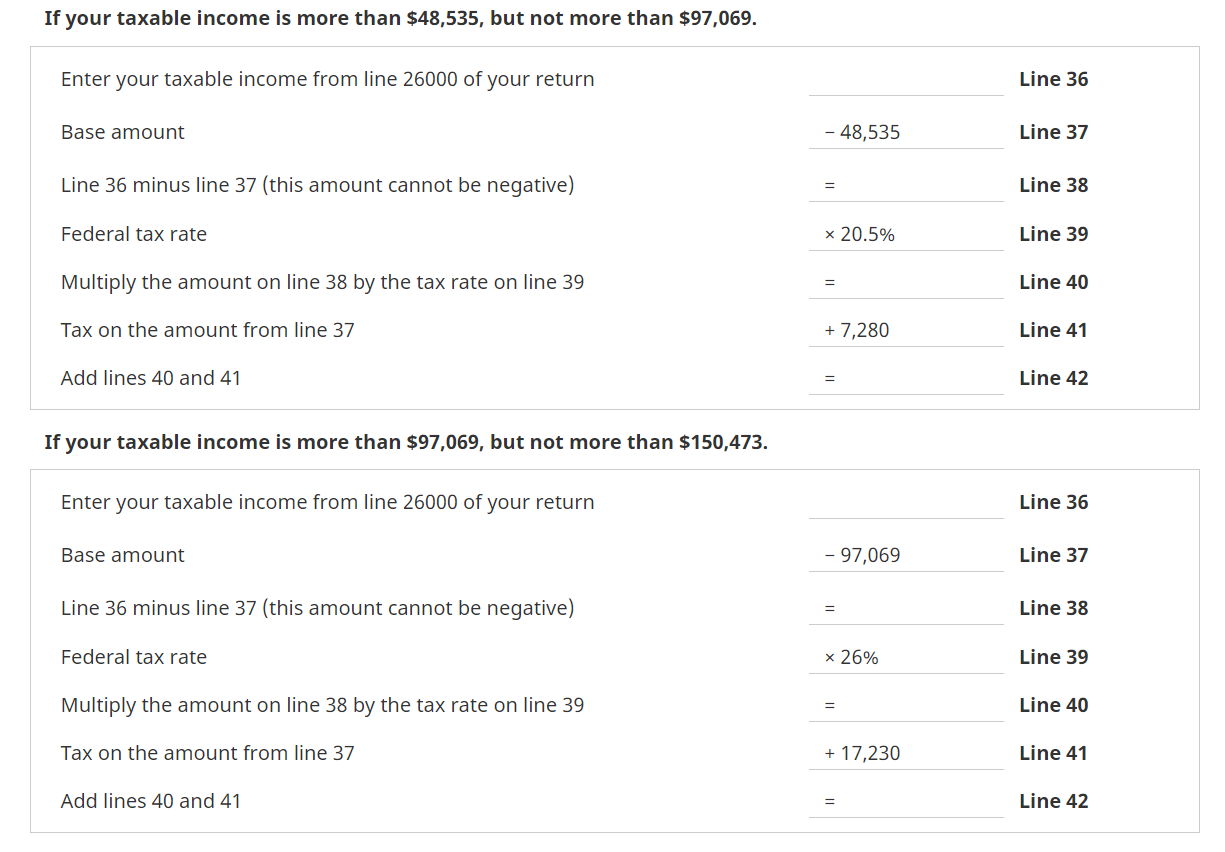 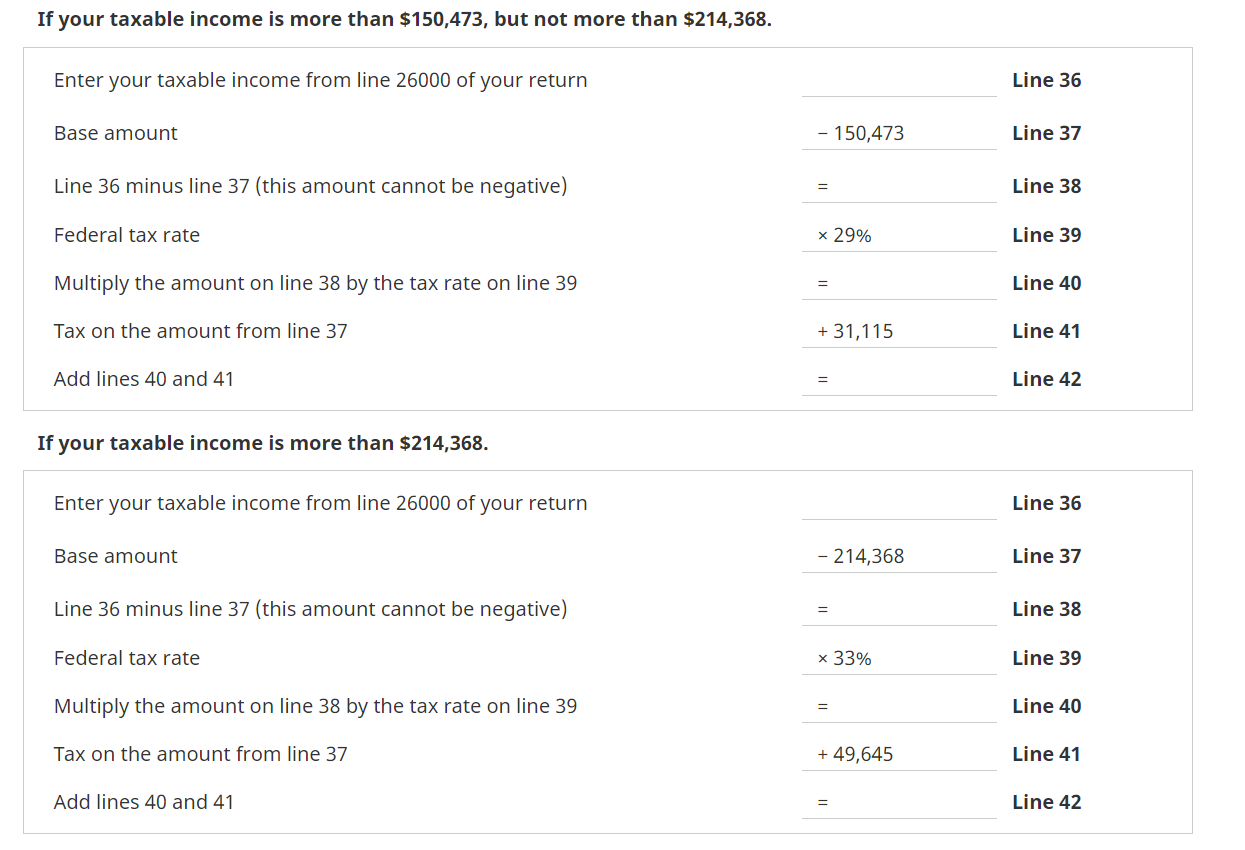 